Возврат НДФЛ в 2018: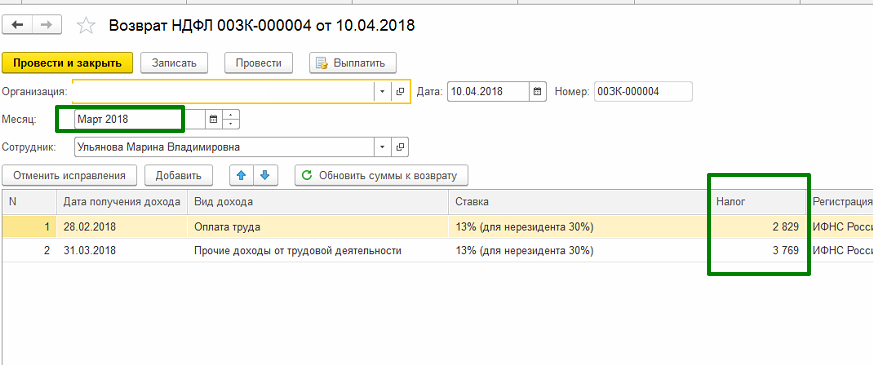 В Начислении зп закладка Корректировка выплаты заполнилась: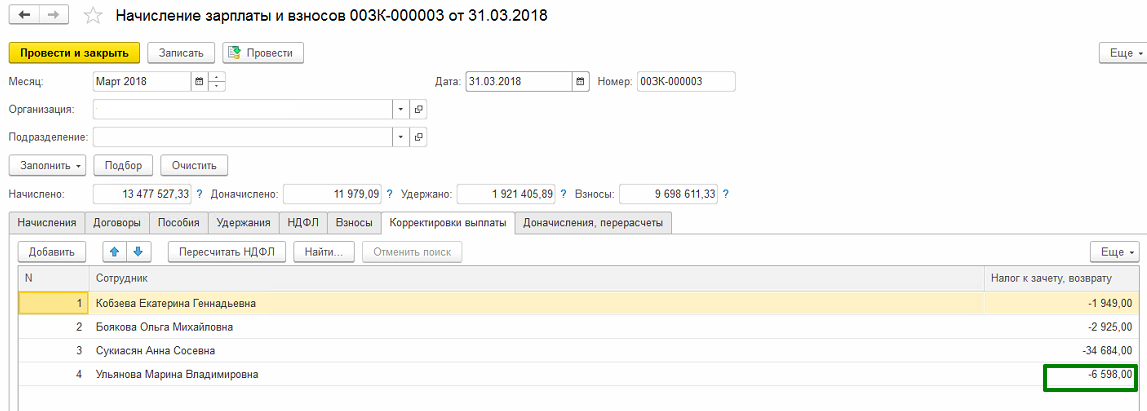 Возврат НДФЛ был выплачен: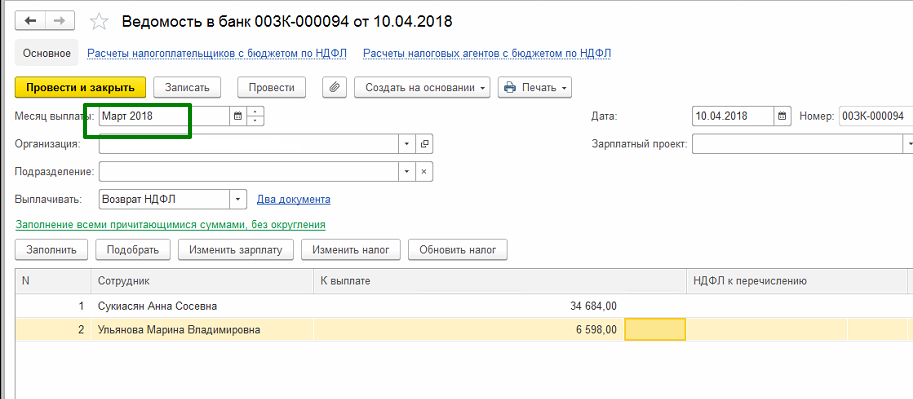 Ведомость на выплату зарплаты за март: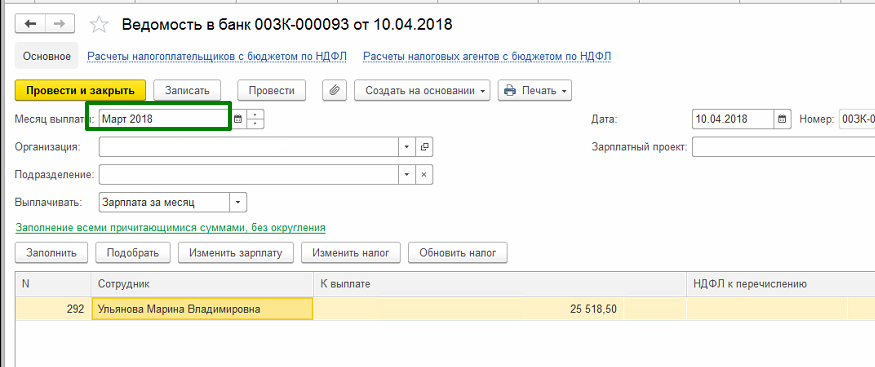 